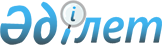 Об установлении ограничительных мероприятий на территории села Тайпак Тайпакского сельского округа Акжаикского района Западно-Казахстанской области
					
			Утративший силу
			
			
		
					Решение акима Тайпакского сельского округа Акжаикского района Западно-Казахстанской области от 16 января 2015 года № 1. Зарегистрировано Департаментом юстиции Западно-Казахстанской области 2 февраля 2015 года № 3796. Утратило силу решением акима Тайпакского сельского округа Акжаикского района Западно-Казахстанской области от 1 марта 2017 года № 10      Сноска. Утратило силу решением акима Тайпакского сельского округа Акжаикского района Западно-Казахстанской области от 01.03.2017 № 10 (вводится в действие после дня первого официального опубликования).

      В соответствии с Законами Республики Казахстан от 23 января 2001 года "О местном государственном управлении и самоуправлении в Республике Казахстан", от 10 июля 2002 года "О ветеринарии", на основании представления главного государственного ветеринарно-санитарного инспектора государственного учреждения "Акжаикская районная территориальная инспекция Комитета ветеринарного контроля и надзора Министерства сельского хозяйства Республики Казахстан" от 14 января 2015 года № 20 и в целях ликвидации очагов заразных болезней животных, аким Тайпакского сельского округа РЕШИЛ:

      1. Установить ограничительные мероприятия, в связи с возникновением заболевания бруцеллез среди мелкого скота на территории села Тайпак Тайпакского сельского округа Акжаикского района Западно-Казахстанской области.

      2. Исключен решением акима Тайпакского сельского округа Акжаикского района Западно-Казахстанской области от 08.09.2015 № 14 (вводится в действие после дня первого официального опубликования).

      3. Главному специалисту аппарата акима Тайпакского сельского округа (З. Н. Гапуова) обеспечить государственную регистрацию данного решения в органах юстиции, его официальное опубликование в информационно-правовой системе "Әділет" и в средствах массовой информации.

      4. Контроль за исполнением настоящего решения оставляю за собой.

      5. Настоящее решение вводится в действие после дня первого официального опубликования.


					© 2012. РГП на ПХВ «Институт законодательства и правовой информации Республики Казахстан» Министерства юстиции Республики Казахстан
				
      Аким Тайпакского сельского округа

Б. Кдыргужин
